	Datum 	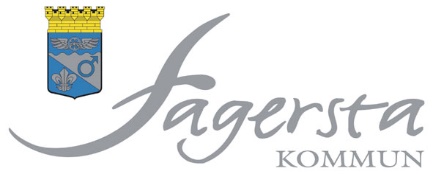 	2022-04-05	Välfärd och serviceUtredare/föreningsutvecklareJimmy VahlstedtJimmy.vahlstedt@fagersta.se0223-448 29Nyttjande av Fagerlidens konstgräsplanFagerlidens fotbollsplaner ska enligt tidigare beslut i Utbildnings- och fritidsnämnden endast nyttjas för organiserad idrott. Detta beslut handlar om att trygga miljön för de föreningar som bokar planerna och möjliggöra för tränare/ledare att kunna planera och genomföra sina träningar på bokad tid.Det är av största vikt att vi hjälps åt att sprida denna information till alla den berör, föreningarnas styrelser, ledare, tränare och spelare. En viktig åtgärd för att få detta att fungera, är att gemensamt ta ansvar för att målburar på idrottsplatsen är låsta de tider som inte organiserad träning sker. Koden till hänglåsen får endast hanteras av ledare i föreningen. Som ledare ansvarar man för att låsa upp målburarna inför första passet och se till att målburarna låses fast efter sista passet för dagen.Spontant idrottande hänvisas till andra miljöer, så som t.ex. kommunens näridrottsplatser.Tillsammans hjälps vi åt att tillse en trygg och bra miljö för föreningsidrottandet på Fagerliden!VänligenJimmy VahlstedtFöreningsutvecklare/utredare